Guidelines for managersThese are brief guidelines to help you to know what to do if bullying or harassment is reported to you* and are aimed at achieving resolution informally. They do not replace the UCL guidelines** that have further detail and include the formal process should informal resolution not be possible.The ﬂow chart on the next slide covers most situations but remember:If this is a repeat occurrence or gross misconducthttps://www.ucl.ac.uk/human-resources/sites/human-resources/files/disciplinary-appendix-a-misconduct-and-gross-misconduct.pdf, please refer the person directly to HR (Gill Tunstall)**https://www.ucl.ac.uk/human-­‐resources/equality-­‐diversity-­‐inclusion/dignity-­‐work/dignity-­‐work-­‐statement4th September 2018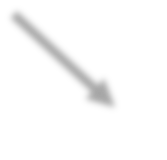 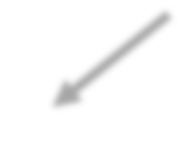 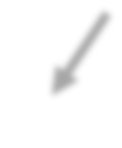 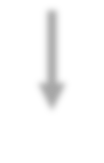 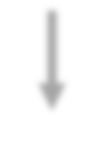 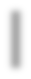 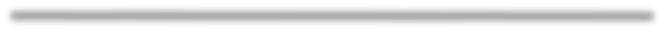 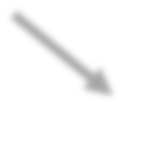 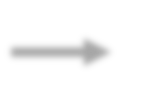 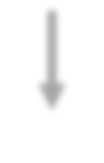 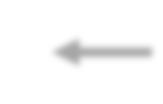 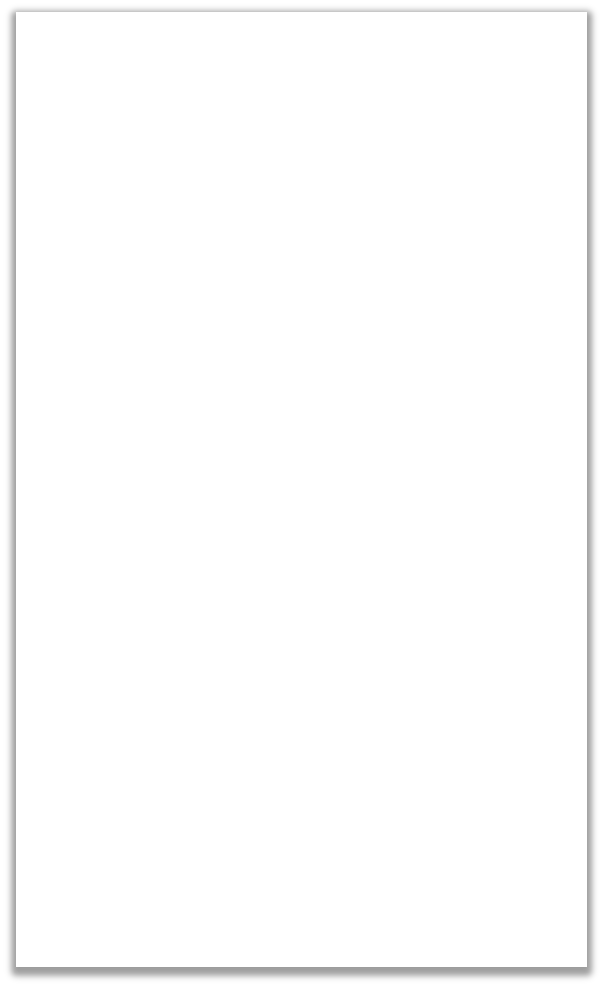 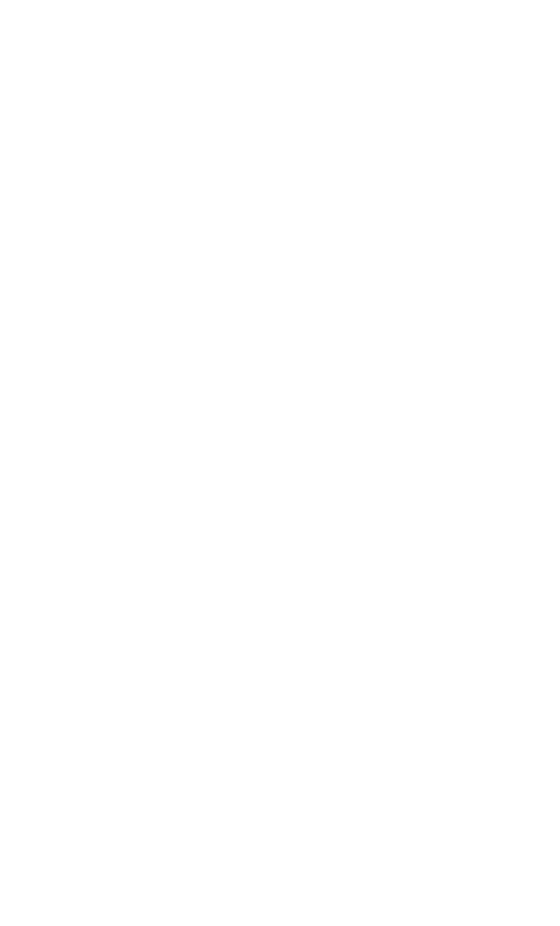 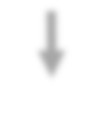 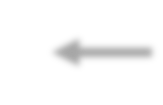 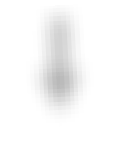 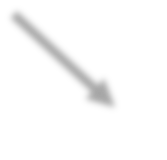 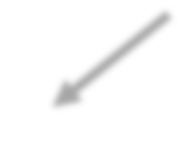 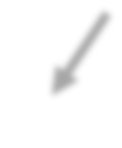 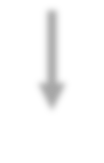 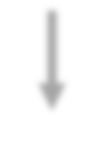 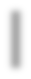 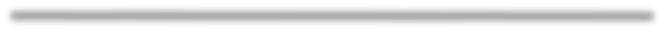 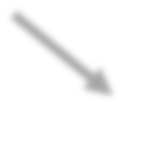 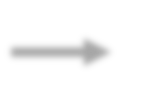 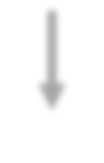 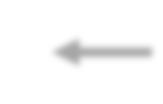 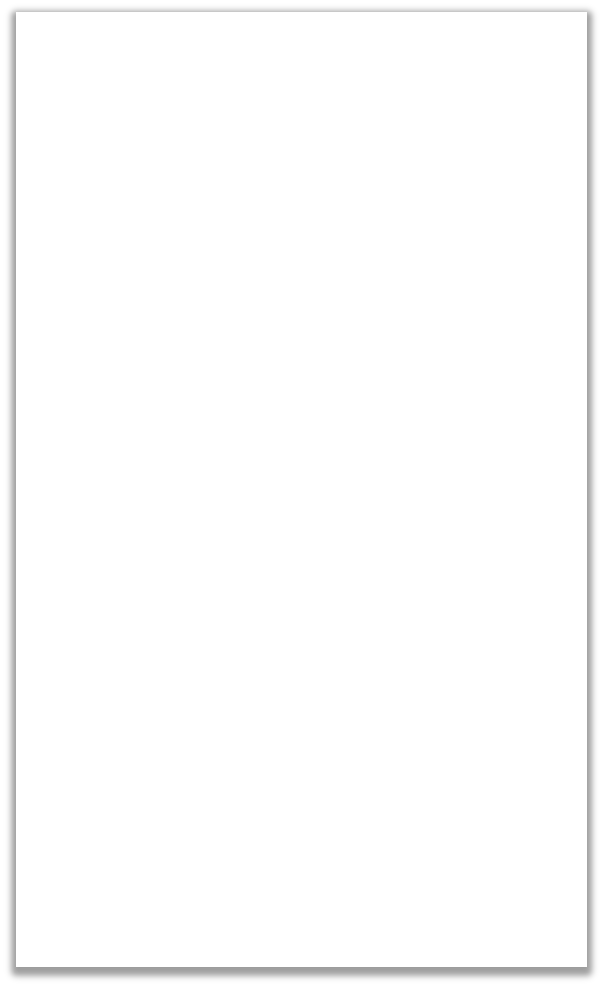 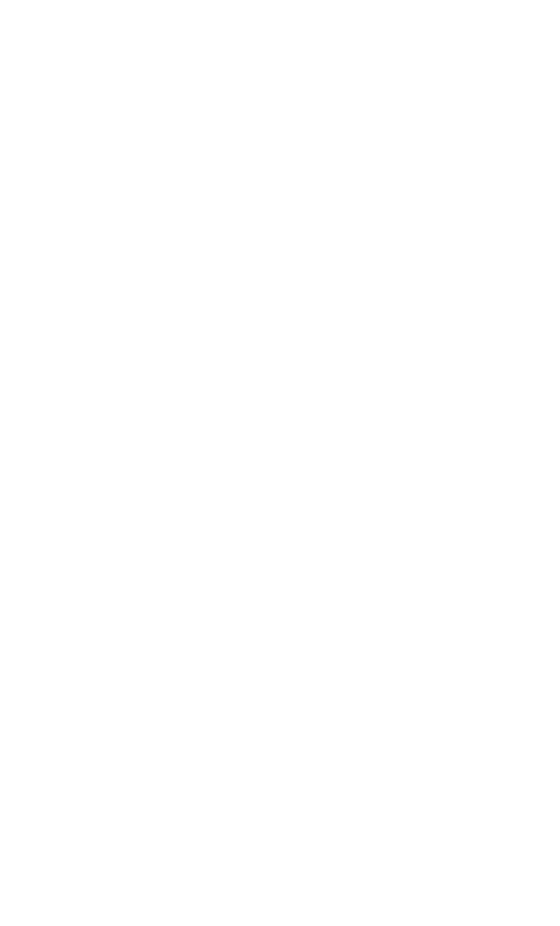 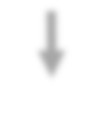 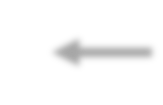 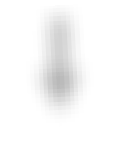 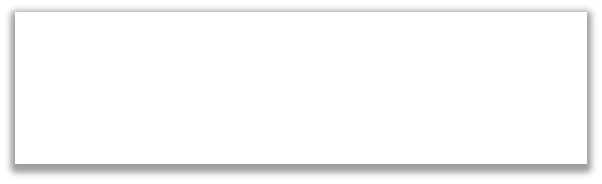 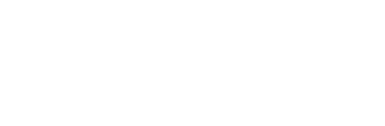 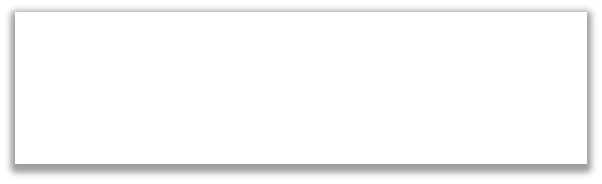 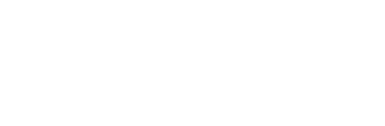 Informally responding to complaintsBe supportive, actively listen, be non-­‐prejudicialDo not make promises about conﬁdentiality: UCL has a Duty of CareExplain that the informal process is about resolution – not proof or substantiation.The aim is to prevent the issues reoccurring, not ‘punishing’ the respondentExplain the options, i.e. addressing the matter directly with the respondent, or more subtle interventionsExplain that a formal complaint can be made at any time – seeking informal resolution is not a barrier to a formal complaint laterBe clear about when you think informal resolution is inappropriateDo not over-­‐promise a result – investigations can be diﬃcult and multi-­‐facetedFollow up the meeting in writing. For example…I conﬁrm we met yesterday.We discussed options for resolution of this issue and you indicated that you would like to pursue an informal resolution.We agreed that I/we/you would [speak to your colleague, etc..]Following this, if the matter hasn’t been resolved you can make a formal complaint at any time [https://www.ucl.ac.uk/human-resources/ucl-staff-grievance-policy],3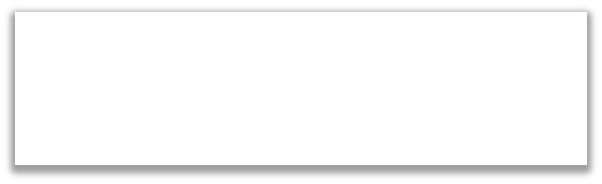 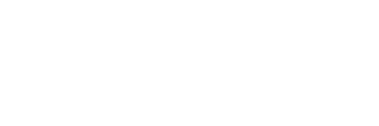 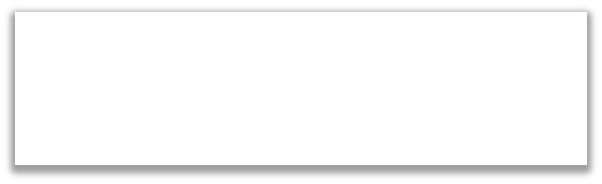 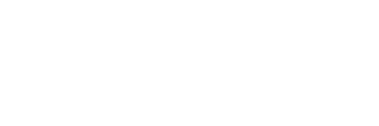 Deﬁnitions of Bullying and HarassmentHarassment  is:  ‘Unwanted  conduct  related  to  a  relevant  protected  characteristic, which has the purpose or eﬀect of violating an individual's dignity or creating an intimidating,   hostile,   degrading,   humiliating   or   oﬀensive   environment   for   that individual‘Equality Act 2010Bullying  has  no  formal  legal  deﬁnition  but  is  usually  characterised  as:  ‘oﬀensive, intimidating,  malicious  or  insulting  behaviour,  or  misuse  of  power  through  means intended to undermine, humiliate, denigrate or injure the recipient’Bullying  does  not  have  to  be  related  to  a  protected  characteristic,  occurs  from  a position of strength (seniority, numbers, etc.), involves a pattern of behaviour and can entail excluding individuals.Bullying 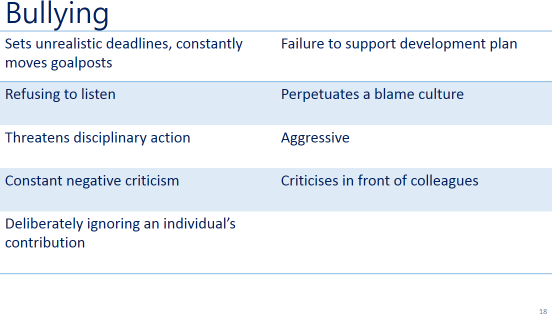 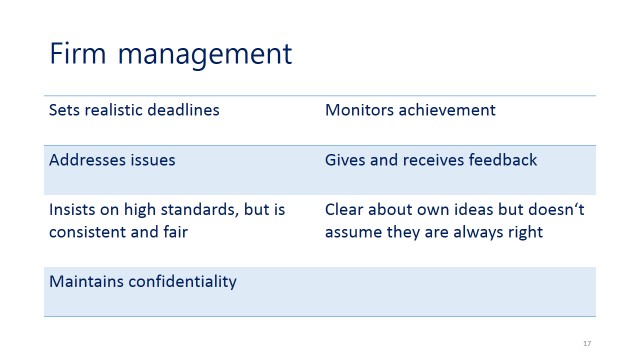 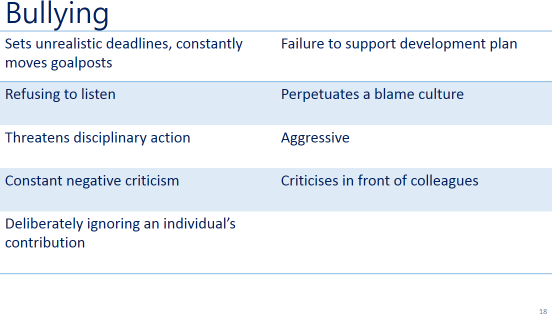 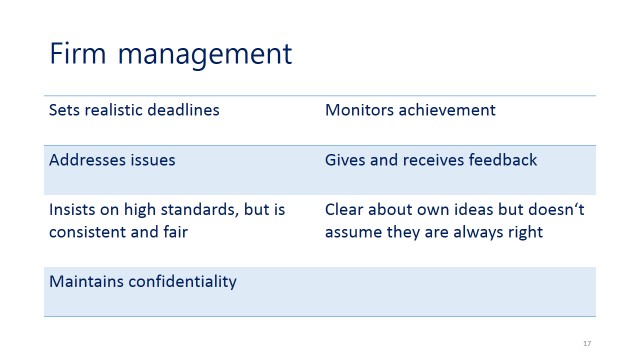 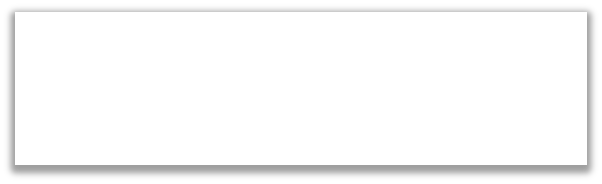 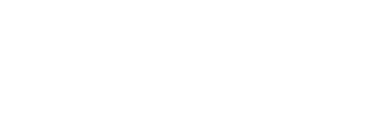 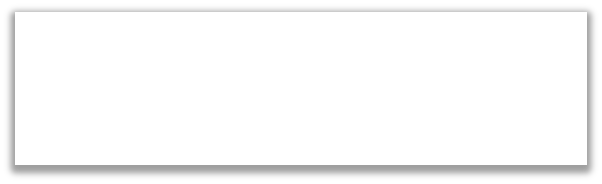 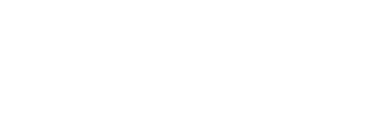 Speaking to the person who is being complained aboutIf the complaint is anonymous, you should protect the identity of the individual and only address the complaint in very general terms, either individually or in larger groups. For example:“I’ve been made aware that there have been complaints about bullying in your team/research group. I cannot go into speciﬁcs. What is your perspective on this? Does everyone in your team understand the deﬁnition of harassment and bullying and its impact? Are you / they aware of UCL policy and the standard expected of employees, are you advised of the consequences if a complaint is investigated and upheld? ”If not anonymous, use the DESC model:Describe the behaviour – say what, when, who, where – be speciﬁcExplain the eﬀect –on othersSay what you want to happen – be clear, polite but ﬁrm that action is neededContract/consequences – aim for agreement, but if not willing be honest about consequencesExplain that victimisation is serious misconduct7